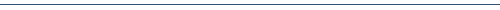 Commissioner JoAnn Hardesty’s Calendar
February 1, 2022 – February 28, 2022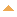 Tue, Feb 1 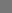 8:30 AM – 9:00 AMChief of Staff Karly Edwards9:30 AM – 10:30 AMCOUNCIL 1:00 PM – 2:00 PMTeam Hardesty Staff Meeting2:15 PM – 2:45 PMPBOT Director Chris Warner3:00 PM – 3:15 PMMatt McNally Communications Strategist3:30 PM – 4:00 PMKatrina Holland Executive Director JOIN 4:00 PM – 5:00 PMPolicy Director Derek Bradley Wed, Feb 2 8:30 AM – 9:00 AMAttorney Heidi Brown re: PPA Briefing9:30 AM – 11:45 AMCOUNCIL-Authorize a 5-year deferral of residential assessments in the SE 80th Ave and Mill St Local Improvement District 1:15 PM – 1:45 PMPresident Brad PerkinsThu, Feb 3 8:00 AM – 9:00 AMPUBLIC TESTIMONY-Stacy Cowan State Government Relations Manager9:00 AM – 9:25 AMPBOT Winter All-Staff Meeting9:30 AM – 10:00 AMChief of Staff Karly Edwards10:00 AM – 11:00 AMJR Lilly East Portland Action Plan Advocacy11:15 AM – 11:45 AMBodo Heiliger Head of School International School of Portland re: Safe Rest Village Site Follow-Up 1:00 PM – 2:00 PMTeam Hardesty Staff Meeting-Refresher Training 2.02 - Jenifer Johnson*Katherine Kehoe*Sheila Sylvester2:00 PM – 2:30 PMMatt McNally 2:30 PM – 3:00 PMKarly Edwards*Kirstin Johnson re: Civic Life3:15 PM – 3:45 PMBriefing PPA Bargaining Economics 5:45 PM – 6:00 PMRepresentative Maxine DexterFri, Feb 4 10:00 AM – 11:00 AMPF&R Press Conference1:30 PM – 2:00 PMJacob Brostoff Executive VP*Rob Martineau President-AFSCME Local 1892:15 PM – 2:45 PMNic Cota-2030 Bike Plan3:00 PM – 3:30 PMDaniel Franco-Nunez, Community Safety Team-Civic Life's Bureau Advisory Committee Members (BAC) Sat, Feb 5 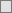 After 3:30 PMFreeSun, Feb 6 After 1:00 PMFreeMon, Feb 7 8:30 AM – 9:00 AMChief of Staff Karly Edwards10:25 AM – 11:25 AMREMARKS Oregon Episcopal School, BLM Week of Action/Advocating for BIPOC11:50 AM – 12:00 PMTRAVEL: Commissioner Rubio walk from City Hall to Mill Ends Park12:00 PM – 12:15 PMMEDIA: Commissioner Rubio, Adena Long, Portland Parks & Recreation | Mill Ends Park1:00 PM – 1:30 PMPROSPER PORTLAND Executive Director Kimberly Branam 2:00 PM – 2:45 PMMike Myers Community Safety Transition Director City of Portland, Office of Management and Finance and PF&R Fire LT. Rich Chapman 3:45 PM – 4:15 PMPPB Deputy Chief Michael Frome 4:30 PM – 5:00 PMCommissioner Mapps, Chief of Staff Katie Meyer6:00 PM – 7:30 PMBlack History Month Forum with CAAN, Imagine Black, and Coalition of Black MenTue, Feb 8 8:00 AM – 8:30 AMChief of Staff Karly Edwards8:30 AM – 9:15 AMDSVCO briefing with Commissioner Jayapal9:30 AM – 10:00 AMGary Oxley (Oxley & Assoc.) re: Proposed Fireworks Ordinance10:30 AM – 11:00 AMKelly Haines Metropolitan Alliance for Workforce Equity (MAWE) 11:30 AM – 12:00 PMTom Rinehart Director Office of Management & Finance1:00 PM – 2:00 PMTeam Hardesty Staff Meeting3:30 PM – 4:15 PMPolicy Director Derek Bradley 4:30 PM – 5:00 PMMatt McNally Media check-inWed, Feb 9 9:30 AM – 11:30 AMCOUNCIL Proclaim February 2022 to be Black History Month*Tyesha McCool-Riley Approve amendments to Settlement Agreement between the United States Department of Justice and the City of Portland 2:30 PM – 3:00 PMFinancial Analyst Kristin Johnson3:30 PM – 4:30 PMOIR Group ReportThu, Feb 10 8:00 AM – 9:00 AMPBOT Director Warner9:15 AM – 9:45 AMPF&R Chief Sara Boone 10:00 AM – 10:45 AMFarrell Richartz LiUNA Local 48311:00 AM – 12:00 PMCivic Life All Staff Meeting1:00 PM – 2:00 PMTeam Hardesty Staff Meeting2:15 PM – 2:45 PMMatt McNally 4:00 PM – 5:00 PMMayor WheelerFri, Feb 11 9:00 AM – 9:30 AMKristin Johnson Financial Policy Advisor and Karly Edwards Chief of Staff9:30 AM – 10:00 AMChief of Staff Karly Edwards11:30 AM – 12:00 PMJonathan Frochtzwajg Public Policy Manager for Cascade AIDS Project 1:30 PM – 2:00 PMCommissioner Ryan 2:30 PM – 3:00 PMAndre Miller re: Truth & Reconciliation Update3:15 PM – 3:45 PMThorn Run Partners Amir Johnson, AT&T’s new Director of External Affairs*Rachael Wiggins Emory Senior VP 4:00 PM – 4:45 PMJohnell Bell re: Modified LPA for IBR Program before Council in JuneSat, Feb 12 1:00 PM – 5:00 PMCAMPAIGNSun, Feb 13 4:00 PM – 5:30 PMCommissioner RubioMon, Feb 14 8:30 AM – 9:00 AMChief of Staff Karly Edwards9:30 AM – 10:00 AMINTERVIEW Jehnoy Welsh PSU Design Thinking Course1:00 PM – 2:00 PMLocal Progress Public Safety Steering Committee1:30 PM – 3:00 PMLPSCC Executive Committee3:15 PM – 3:45 PMMayor Wheeler4:30 PM – 5:00 PMAngela Nelson, VP of Equity, Diversity and Inclusion Travel Portland Tue, Feb 15 9:00 AM – 9:30 AMNickole Cheron Disability Equity Manager, Angelita Morillo re: City’s Accessibility Audit 10:00 AM – 10:30 AMPBOT Director Chris Warner11:00 AM – 11:30 AMTaylor Snell*Kyra Pappas Members Citizen Review Committee 1:00 PM – 2:00 PMTeam Hardesty Staff Meeting 3:30 PM – 4:00 PMPPB CHIEF Charles Lovell 4:00 PM – 4:45 PMPolicy Director Derek Bradley 8:00 PM – 8:30 PMREMARKS Chris Eykamp Chair, Hosford-Abernethy Neighborhood District Wed, Feb 16 9:00 AM – 9:30 AMBrendan Finn 9:30 AM – 11:45 AMCOUNCIL Errol Heights Final Assessment & LID Deferral Ordinances.2:00 PM – 5:00 PMCOUNCIL5:30 PM – 6:00 PMREMARKS-21st Strike Sunrise PDX Youth vs ODOT Tubman MS Main Entrance Thu, Feb 17 7:30 AM – 9:30 AMJoint Policy Advisory Committee on Transportation (JPACT) Monthly Meeting10:00 AM – 10:30 AMChief of Staff Karly Edwards11:00 AM – 11:30 AMRobert Taylor*Allison McCoppen*Heidi Brown re: Court Monitors in the DOJ Matter 12:00 PM – 12:30 PMOregon Department of Transportation Committee Meeting1:00 PM – 2:00 PMTeam Hardesty Staff Meeting2:00 PM – 5:00 PMCOUNCIL Fri, Feb 18 8:00 AM – 8:30 AMPHONE INTERVIEW Brad Plumer New York Times re: Portland and Transportation Policy 8:30 AM – 9:00 AMJessica Kinard Director I City Budget Office re: CBA Board's New Policy & Appointment of Mr. Parker 10:00 AM – 10:45 AMMarco Mejía Community Engagement & New Portlanders Policy Commission Program Coordinator Community & Neighborhood Involvement Center New Portlanders Policy Commission 12:00 PM – 5:00 PMTeam Hardesty Quarterly PlanningSat, Feb 19 All DayBLACK HISTORY MONTHBefore 9:30 AMFree11:15 AM – 12:15 PMParkrose Neighborhood In My Shoes Walking Tour Ted/Simon-Glendoveer Golf CourseSun, Feb 20 11:00 AM – 11:30 AMSteve NovickMon, Feb 21 8:00 AM – 8:30 AMPresident's Day Holiday - Office Closed8:45 AM – 9:45 AMSenate Judiciary - HB 4105A Public HearingTue, Feb 22 10:00 AM – 11:00 AMPolicy Director Derek Bradley, Mike Crebs1:00 PM – 2:00 PMTeam Hardesty Staff MeetingWed, Feb 23 9:30 AM – 11:30 AMCOUNCIL12:00 PM – 12:45 PMBlack Youth Leadership Fund with Dr. Mitchell2:00 PM – 4:30 PMCOUNCIL. PBOT Revenue Strategy6:00 PM – 7:00 PMPPA Contract Listening Session w/Mayor WheelerThu, Feb 24 8:00 AM – 9:00 AMPBOT Director Warner 11:15 AM – 11:45 AMAshley Henry-Business for a Better Portland1:00 PM – 2:00 PMTeam Hardesty Staff Meeting2:00 PM – 3:00 PMCOUNCIL-Ratify a Successor Collective Bargaining Agreement between the City on behalf of Portland Police Bureau and the Portland Police Association relating to the terms and conditions of employment of represented employees in Time Adjustment3:30 PM – 4:00 PMMayor Wheeler 5:00 PM – 5:30 PMElizabeth Durant, Parkrose School Board Chair6:00 PM – 6:30 PM"PitchBlack Event,” Stephen GreenFri, Feb 25 8:00 AM – 8:45 AMPBOT Director Warner & Staff RE: Interstate Bridge Replacement10:15 AM – 11:15 AMGuest Speaker at PSU Dr. Melody E. Valdini Professor1:15 PM – 1:45 PMGreg Johnson Program Administrator Interstate Bridge Replacement Program2:00 PM – 2:30 PMDevin Boss 5:00 PM – 7:00 PMInterstate Bridge Replacement Program Black History Month-Salome Chimuku Sat, Feb 26 9:00 AM – 11:00 AMREMARKS 9:14am Black History Month "Love is King & Forest Park Conservancy" March/Walk St. Johns Bridge Email/Run of Show Inc.Sun, Feb 27 After 6:00 PMFreeMon, Feb 28 10:00 AM – 11:30 AMREMARKS Allen Temple CME Church Press Conference & Ribbon Cutting Ceremony Allen Temple CME Church. Michelle Harper 1:30 PM – 2:00 PMLPSCC Exec Planning w/ Co-chairs4:00 PM – 4:30 PMPF&R Chief Sara Boone